        Министерство образования и науки Республики Татарстангосударственное автономное профессиональное   образовательное учреждение «Казанский строительный колледж»ПОЛОЖЕНИЕ о порядке пользования лечебно-оздоровительной инфраструктурой, объектами культуры и объектами спорта ГАПОУ «Казанский строительный колледж»                                                                                                                КАЗАНЬ1.Общие положения   1.1. Положение разработано в соответствии со статьей 34 (пункт 1, подпункт 21) Федерального закона от 29 декабря 2012 года № 237 ФЗ «Об образовании в Российской Федерации», Уставом колледжа, Правилами внутреннего распорядка обучающихся колледжа, Порядком посещения обучающимися по их выбору мероприятий, не предусмотренных учебным планом колледжа.        1.2. Под лечебно-оздоровительной инфраструктурой в данном Положении понимается совокупность организационных и иных материально обеспеченных мер, направленных на реализацию прав обучающихся на пользование лечебно-оздоровительными объектами, а также объектами культуры и спорта колледжа, предоставление обучающимся разнообразных услуг социокультурного, просветительского, оздоровительного и развлекательного характера, создание условий для развития любительского художественного творчества, развития массовой физической культуры и спорта. 1.3. Участники образовательного процесса, родители обучающихся (законные представители), посетители всех объектов инфраструктуры обязаны неукоснительно соблюдать требования общей и пожарной безопасности, санитарных норм, обеспечивающих сохранность жизни и здоровья, а также норм и правил поведения в общественных местах.2. Основные функции и задачи лечебно-оздоровительной инфраструктуры,объектов культуры и объектов спорта по реализации прав участниковобразовательного процесса:- осуществление досугового и физкультурно-оздоровительного направлений образовательной деятельности с учетом педагогических задач по реализации культурной и физкультурно-оздоровительной политики в ГАПОУ «Казанский строительный колледж»;-проведение культурно-воспитательной, физкультурно-оздоровительной и просветительной работы;-сохранение и развитие различных форм культурной, досуговой деятельности и любительского творчества;- организация и проведение праздников, участие в иных творческих проектах в ГАПОУ «Казанский строительный колледж»;- организация и проведение смотров, фестивалей, конкурсов, праздничных вечеров и иных культурно-развлекательных мероприятий;- организация и проведение физкультурно-оздоровительных мероприятий;- создание условий для соблюдения личной гигиены;-осуществление лечебной, оздоровительной, медико-профилактической, санитарно-гигиенической и просветительской деятельности, исходя из возможностей ГАПОУ «Казанский строительный колледж».3. Правила пользования объектами инфраструктуры колледжа:3.1. Лечебно-оздоровительные объекты:Столовая:    3.1.1. Обеспечивает одноразовое горячее питание (платное) для студентов отделения ППСЗС, одноразовое горячее питание (бесплатное) для студентов ППКРС.    3.1.2. Поставка продуктов питания в столовую осуществляется с сопроводительными документами, подтверждающими их качество и санитарную безопасность. Количественный и качественный состав блюд, санитарное состояние пищеблока ежедневно проверяется бракеражной комиссией.    3.1.3. Обучающиеся перед приёмом пищи обязаны вымыть руки, для этого в обеденном зале столовой установлены раковины для мытья рук с кранами смесителями горячей и холодной воды.    3.1.4. Питание обучающихся осуществляется в присутствии дежурного педагога, которые контролируют соблюдение норм гигиены и порядок. Для соблюдения питьевого режима в помещении обеденного зала имеется свежая кипяченая вода и чистые стаканы.     3.1.5. В столовой могут принимать пищу работники колледжа.Медпункт:    3.1.6. Медицинское обслуживание студентов колледжа обеспечивается медицинской сестрой колледжа и медицинским персоналом ГАУЗ «Городская поликлиника №21», который на основании договора, наряду с администрацией и педагогическими работниками колледжа несет ответственность за проведение лечебно-оздоровительных и лечебно-профилактических мероприятий, соблюдение санитарно-гигиенических норм, режим и качество питания обучающихся.     3.1.7. Колледж предоставляет соответствующие помещения для работы медицинских работников.    3.1.8. В распоряжении медпункта имеются: оборудованный медицинский кабинет и оборудованный процедурный кабинет.    3.1.9. Основными задачами медицинского кабинета являются: оказание первой медицинской помощи обучающимся; организация и проведение профилактических мероприятий, направленных на снижение заболеваемости обучающихся; проведение организационных мероприятий по профилактическим медицинским осмотрам; проведение вакцинаций против различных заболеваний; наблюдение за бывшими в контакте с инфекционными больными; систематическое проведение работы по гигиеническому обучению и воспитанию обучающихся;
   3.1.10. Медицинская сестра оказывает обучающимся помощь в пределах своей компетенции и в соответствии с задачами работы медицинского кабинета.3.1.11. Проведение профилактических медицинских осмотров, обучающихся осуществляется согласно графику с привлечением специалистов медицинского учреждения.3.1.12. Пользование объектами медико-санитарной помощи в отсутствие медицинского персонала категорически запрещено.3.2. Объекты культуры:а) библиотека, читальный зал   3.2.1. Помещения библиотеки и читального зала используются для реализации потребностей, обучающихся в ознакомлении с различными видами литературы, проведения тематических уроков и других культурно-просветительских мероприятий с использованием технических средств обучения и мультимедийного оборудования.    3.2.2. Индивидуальное посещение библиотеки и читального зала обучающимисяосуществляется во внеурочное время и во время перемен, согласно графика работы библиотеки.    3.2.3. Правила пользования библиотекой утверждены Положением о библиотекеколледжа.3.2.4. Запрещено хранение в библиотеке и читальном зале литературы, содержащей экстремистские материалы, а также материалы, которые могут причинить вред психическому и нравственному здоровью обучающихся.б) Актовый зал   3.2.5. Помещение актового зала используется для проведения уроков в нетрадиционных формах, проведения занятий дополнительного образования, репетиционных занятий, проведение кружков, проведения различного вида собраний, общеколледжных культурно-массовых мероприятий, линеек, брей-рингов, викторин, спектаклей и других мероприятий.    3.2.6.  Ответственность за работу и содержание объектов культуры в состоянии,отвечающем требованиям безопасности возлагается на: заведующую библиотекой (за библиотеку); на заместителя директора по воспитательной работе (за актовый зал);  3.2.7. Ответственные лица обязаны: лично присутствовать при посещении объектакультуры студентами; обеспечивать эвакуацию обучающихся и работников в случае угрозы и возникновения чрезвычайной ситуации; осуществлять контроль соблюдения студентами требований настоящего положения, Правил внутреннего распорядка обучающихся;  3.2.8. При пользовании объектами культуры, обучающиеся колледжа обязаны: выполнять требования ответственных за объект лиц; незамедлительно сообщать ответственным лицам о случаях обнаружения подозрительных предметов, вещей, о случаях задымления или иной чрезвычайной ситуации; поддерживать чистоту и порядок;   3.2.9. Во время пользования объектами культуры обучающимся запрещается: приводить и приносить с собой животных; совершать поступки, унижающие или оскорбляющие человеческое достоинство других обучающихся, работников колледжа; выставлять на показ знаки или иную символику, направленную на разжигание расовой, религиозной, национальной розни и иные действия, согласно утвержденных Правил внутреннего распорядка обучающихся и Порядка посещения обучающимися по своему выбору мероприятий, проводимых в колледже и не предусмотренных учебным планом. 3.2.10. Обучающие, причинившие объектам культуры колледжа ущерб, несутответственность в соответствии с действующим законодательством РФ.3.3. Объекты спорта:  3.3.1. В колледже находятся помещения объектов спорта: - два спортивных зала, - баскетбольно-волейбольная площадка, - площадка для мини-футбола, - уличные тренажёры.3.3.2. Помещения объектов спорта используется для проведения уроков физической культуры и БЖ, проведения занятий дополнительного образования военно - спортивного направления, проведения общеколледжных мероприятий спортивного содержания, тренировок, спортивных игр, занятий спортивных секций и иных военно-спортивных мероприятий. 3.3.3. Спортивные объекты колледжа: баскетбольно-волейбольная площадка, площадка для мини-футбола, уличные тренажёры используются во внеучебное время для организации работы по привлечению населения к занятиям физической культурой и спортом, по предварительной записи, в присутствии ответственных лиц;3.3.4.  Ответственность за работу и содержание объектов спорта в состоянии,отвечающем требованиям безопасности возлагается на:  - преподавателей физической культуры во время урочной и внеурочной деятельности;  - сотрудников службы административно-хозяйственной службы во внеучебное время; 3.3.5. Ответственные лица обязаны: лично присутствовать при посещении объектакультуры студентами; обеспечивать эвакуацию обучающихся и работников в случае угрозы и возникновения чрезвычайной ситуации; осуществлять контроль соблюдения студентами требований настоящего положения, Правил внутреннего распорядка обучающихся;  3.3.6. При пользовании объектами спорта, обучающиеся колледжа обязаны: выполнять требования ответственных за объект лиц; незамедлительно сообщать ответственным лицам о случаях обнаружения подозрительных предметов, вещей, о случаях задымления или иной чрезвычайной ситуации; поддерживать чистоту и порядок;   3.3.7. Во время пользования объектами спорта обучающимся запрещается: приводить и приносить с собой животных; совершать поступки, унижающие или оскорбляющие человеческое достоинство других обучающихся, работников колледжа; выставлять на показ знаки или иную символику, направленную на разжигание расовой, религиозной, национальной розни и иные действия, согласно утвержденных Правил внутреннего распорядка обучающихся и Порядка посещения обучающимися по своему выбору мероприятий, проводимых в колледже и не предусмотренных учебным планом. 3.3.8. Обучающие, причинившие объектам спорта колледжа ущерб, несут ответственность в соответствии с действующим законодательством РФ.Рассмотрено и принятона заседании педагогического        совета колледжаПротокол № 9 от «26 » 06. 2020г.                 УТВЕРЖДАЮ           Директор колледжа                  _____А.В.Проснев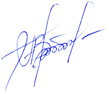 26 июня 2020г.